ΕΛΛΗΝΙΚΗ ΔΗΜΟΚΡΑΤΙΑ		 ΔΗΜΟΣ ΚΡΩΠΙΑΣ                                                                ΑΥΤΟΤΕΛΕΣ ΤΜΗΜΑ ΤΟΠΙΚΗΣ                                      ΟΙΚΟΝΟΜΙΚΗΣ ΑΝΑΠΤΥΞΗΣ					ΓΡΑΦΕΙΟ ΑΔΕΙΟΔΟΤΗΣΕΩΝ & ΡΥΘΜΙΣΗΣ                        ΕΜΠΟΡΙΚΩΝ ΔΡΑΣΤΗΡΙΟΤΗΤΩΝ                                                                     Α Ι Τ Η Σ Η		                               ΠΡΟΣ :  ΤΟ ΔΗΜΟ ΚΡΩΠΙΑΣΕΠΩΝΥΜΟ:…………………………………….ΟΝΟΜΑ:………………………………………...ΟΝΟΜΑ  ΠΑΤΡ:………………………………..ΑΡ. ΔΕΛΤ. ΤΑΥΤΟΤ.:………………………….Α. Φ. Μ.:…………………………………………Δ.Ο.Υ.:…………………………………………… Δ/ΝΣΗ ΚΑΤΟΙΚΙΑΣ:……………………………………………………………………………….ΟΔΟΣ:……………………………………………ΑΡΙΘ.:…………………………………………....ΤΗΛΕΦΩΝΑ…………………………………….…………………………………………………….                                                                                                                Ο /Η ΑΙΤ…….                                                                                                                                ……………………………………….                                                                                                                   (Υπογραφή)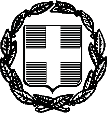 ΥΠΕΥΘΥΝΗ ΔΗΛΩΣΗ (άρθρο 8 Ν.1599/1986)Η ακρίβεια των στοιχείων που υποβάλλονται με αυτή τη δήλωση μπορεί να ελεγχθεί με βάση το αρχείο άλλων υπηρεσιών (άρθρο 8 παρ. 4 Ν. 1599/1986)Με ατομική μου ευθύνη και γνωρίζοντας τις κυρώσεις (3), που προβλέπονται από τις διατάξεις της παρ. 6 του άρθρου 22 του Ν. 1599/1986, δηλώνω ότι:Δεν είμαι κάτοχος οποιασδήποτε άλλης μορφής άδειας υπαιθρίου εμπορίου.Ο αριθμός Μητρώου Εμπόρων Νωπών Οπωροκηπευτικών που κατέχω είναι ………………………………………………. ή δεν είμαι υπόχρεος εγγραφής σε αυτόΗμερομηνία:……………………… 20Ο – Η Δηλ.(Υπογραφή)Αναγράφεται από τον ενδιαφερόμενο πολίτη ή Αρχή ή η Υπηρεσία του δημόσιου τομέα, που απευθύνεται η αίτηση.Αναγράφεται ολογράφως.«Όποιος εν γνώσει του δηλώνει ψευδή γεγονότα ή αρνείται ή αποκρύπτει τα αληθινά με έγγραφη υπεύθυνη δήλωση του άρθρου 8 τιμωρείται με φυλάκιση τουλάχιστον τριών μηνών. Εάν ο υπαίτιος αυτών των πράξεων σκόπευε να προσπορίσει στον εαυτόν του ή σε άλλον περιουσιακό όφελος βλάπτοντας τρίτον ή σκόπευε να βλάψει άλλον, τιμωρείται με κάθειρξη μέχρι 10 ετών.Σε περίπτωση ανεπάρκειας χώρου η δήλωση συνεχίζεται στην πίσω όψη της και υπογράφεται από τον δηλούντα ή την δηλούσα.ΣΥΝΗΜΜΕΝΑ ΔΙΚΑΙΟΛΟΓΗΤΙΚΑ 1. Συμπληρωμένη την συν/νη ΥΔ ν.1599/1986,  2. Βεβαίωση έναρξης δραστηριότητας από το TAXΙS 3. Βεβαίωση ταμειακής  μηχανής από το TAXIS 4. Πιστοποιητικό υγείας (όπου απαιτείται)5. Βεβαίωση ασφαλιστικής ενημερότητας6. Βεβαίωση εγγραφής στο Μητρώο Αγροτών ως επαγγελματίας αγρότης7. Αντίγραφα της τελευταίας Ενιαίας Αίτησης Ενίσχυσης και τελευταίας Ενιαίας δήλωσης καλλιέργειας 8. Βεβαίωση μονίμου κατοικίας9. Συμπληρωμένη την ΥΔ της περ. β της παρ. 1του άρθρου 11 του ν.4497/201710. Φ/φο της άδειας κυκλοφορίας του οχήματος που χρησιμοποιείται11. Στοιχεία ταυτότητος ή άδεια διαμονής12. Στοιχεία για τον ΑΦΜ και την αρμόδια ΔΟΥ 13. Αριθμός ΑΜΚΑ14. Κατά περίπτωση τα ειδικά δικαιολογητικά του άρθρου 10 του ν. 4497/201715. Παράβολο δέκα (10) ευρώ από τον Δήμο Κρωπίας.Παρακαλώ να μου εκδώσετε ΑΔΕΙΑ ΠΑΡΑΓΩΓΟΥ  ΠΩΛΗΤΗ ΕΠΑΓΓΕΛΜΑΤΙΑ ΑΓΡΟΤΗ, σύμφωνα με το άρθρο 9 του Ν. 4497/2017, προκειμένου να συμμετέχω  στις οργανωμένες αγορές, του ανωτέρω νόμου καθώς και στο στάσιμο και πλανόδιο εμπόριο, για την πώληση:...……………………………………………………...……………………………………………………...……………………………………………………...……………………………………………………..ΠΡΟΣ(1):ΔΗΜΟ ΚΡΩΠΙΑΣ ΔΗΜΟ ΚΡΩΠΙΑΣ ΔΗΜΟ ΚΡΩΠΙΑΣ ΔΗΜΟ ΚΡΩΠΙΑΣ ΔΗΜΟ ΚΡΩΠΙΑΣ ΔΗΜΟ ΚΡΩΠΙΑΣ ΔΗΜΟ ΚΡΩΠΙΑΣ ΔΗΜΟ ΚΡΩΠΙΑΣ ΔΗΜΟ ΚΡΩΠΙΑΣ ΔΗΜΟ ΚΡΩΠΙΑΣ ΔΗΜΟ ΚΡΩΠΙΑΣ ΔΗΜΟ ΚΡΩΠΙΑΣ Ο – Η Όνομα:Επώνυμο:Επώνυμο:Όνομα και Επώνυμο Πατέρα:Όνομα και Επώνυμο Πατέρα:Όνομα και Επώνυμο Πατέρα:Όνομα και Επώνυμο Μητέρας:Όνομα και Επώνυμο Μητέρας:Όνομα και Επώνυμο Μητέρας:Ημερομηνία γέννησης(2):Ημερομηνία γέννησης(2):Ημερομηνία γέννησης(2):Τόπος Γέννησης:Τόπος Γέννησης:Τόπος Γέννησης:Αριθμός Δελτίου Ταυτότητας:Αριθμός Δελτίου Ταυτότητας:Αριθμός Δελτίου Ταυτότητας:Τηλ:Τόπος Κατοικίας:Τόπος Κατοικίας:Οδός:Αριθ:ΤΚ:Αριθμ. Τηλεομοιοτύπου (Fax):Αριθμ. Τηλεομοιοτύπου (Fax):Αριθμ. Τηλεομοιοτύπου (Fax):Δ/νση Ηλεκτρ. Ταχυδρομείου(Εmail):Δ/νση Ηλεκτρ. Ταχυδρομείου(Εmail):